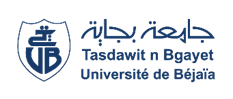 Université Abderrahmane Mira-BejaiaFaculté des Sciences Humaines et SocialesDépartement de Psychologie et OrthophoniePLANNING DES EXAMENS DU 2ème SEMESTRE SESSION RATTRAPAGEDE L’ANNEE UNIVERSITAIRE 2021/2022 EN PRÉSENTIELAdministrationM1 PATHOLOGIE DU LANGAGE ET COMMUNICATIONM1 PATHOLOGIE DU LANGAGE ET COMMUNICATIONM1 PATHOLOGIE DU LANGAGE ET COMMUNICATIONM1 PATHOLOGIE DU LANGAGE ET COMMUNICATIONM1 PATHOLOGIE DU LANGAGE ET COMMUNICATIONM1 PATHOLOGIE DU LANGAGE ET COMMUNICATIONM1 PATHOLOGIE DU LANGAGE ET COMMUNICATIONModulesUnités d'enseignements Dates & JoursHorairesEnseignant (e)s chargé (e)s des modulesGroupesLocauxNeuropsychologie cliniqueUnité fondamentale Mardi14/06/202213H00-14H00MME. BAA1-2-3Amphi 39Psychopathologie de la communicationUnité MéthodologiqueMercredi15/06/202213H00-14H00M. MEBAREK1-2-3Amphi 39StatistiqueUnité fondamentalejeudi16/06/202213H00-14H00M. ABICHE1-2-3Amphi 39Troubles du langage dans le handicap mental Unité fondamentaleDimanche19/06/202210H00-11H00MME. HOUARI1-2-3Amphi 39Troubles du langage et des fonctions symboliquesUnité MéthodologiqueLundi20/06/202210H00-11H00MME. BAA1-2-3Amphi 39Entretien et évaluation cliniques Unité fondamentaleMardi21/06/202210H00-11H00MME. GUEDDOUCHE1-2-3Amphi 39